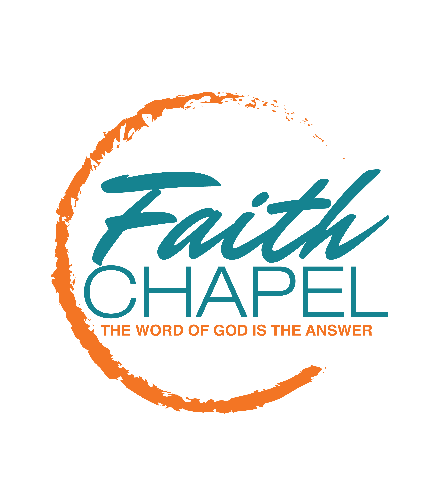 Vision Partner Absentee Excuse FormToday’s Date:      			Ministry Name:      	Vision Partner:      Please indicate type of session missed and the date:Please note reason(s) you were unable to attend the session(s):Did you contact your ministry leader PRIOR to the day of the session?YES:      	       NO:      	Note:  Please return this completed form to your ministry leader as soon as possible.VisionPartnerAbsenteeFormrev 02/2017